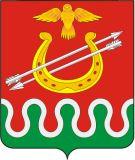 Администрация КритовскогоБоготольского районаКрасноярского краяПОСТАНОВЛЕНИЯ«02» апреля 2021 года                          с. Критово	          №19-ПО внесении изменений в постановление администрации Критовского сельсовета от 07.12.2016 № 117 –П «Об утверждении Положения об уведомлении главы администрации Критовского сельсовета Боготольского рай	она Красноярского края о возникшем конфликте интересов или возможности его возникновения»В соответствии со статьей 11 федерального закона от 25.12.2008 № 273-ФЗ «О противодействии коррупции», руководствуясь статьей 17 Устава Критовского сельсовета Боготольского района Красноярского края,   ПОСТАНОВЛЯЮ:1. В постановление администрации Критовского сельсовета от 07.12.2016 № 117 –П «Об утверждении Положения об уведомлении главы администрации Критовского сельсовета Боготольского района Красноярского края о возникшем конфликте интересов или возможности его возникновения» внести следующие изменения: 1.1  По тексту Положения об уведомлении главы Критовского сельсовета Боготольского района Красноярского края о возникшем конфликте интересов или о возможности его возникновения слова «глава Администрации Критовского сельсовета» заменить на «глава Администрации Критовского сельсовета». 1.2 Пункт 5 изложить в новой редакции: «Глава администрации Критовского сельсовета в течении пяти рабочих дней рассматривает уведомление и осуществляет подготовку мотивированного заключения, в котором отображается одно из следующих предложений»        2. Опубликовать Постановление  в периодическом печатном издании  "Критовский вестник» и разместить на официальном сайте Боготольского района (www.bogotol-r.ru).3. Постановление вступает в силу в день, следующий за днем его официального опубликования.Глава Критовского сельсовета                                           А. В. Воловников